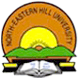             NORTH EASTERN- HILL UNIVERSITY                      DEPARTMENT OF LINGUISTICS                                 2nd and Final list 1. The following listed candidates are given Provisional     Admission to the Department of Linguistics for the Year     2019 -2020 till physical verification of testimonials is done2. The shortlisted candidates are requested to produce their    original relevant documents and verify their admission    with the office of the Department on or before 11th of    September 2019 and must complete all admission    procedures on 13th  of September 2019.SL.NONAMES1V HRAVINE2DANIELLA  ELINA KURBAH3PHIBAPYNTYNGENSHISHA NONGRUM4PARLY GOGOI5FANCYFULL NORA RIPNAR6KYNSAIBOR MARBANIANG7AITY LYNE DIENGDOH8LAKYNTIEWLIN SYIEMIONG